國家教育研究院	函檔	號：保存年限：受文者：國立嘉義大學裝	發文日期：中華民國106年9月22日 發文字號：教研資字第1061500880號速別：普通件密等及解密條件或保密期限：地址：23703 新北市三峽區三樹路2號聯絡人：侯蘊玹聯絡電話：02-7740-7892 傳真：02-7740-7899電子信箱：hou@mail.naer.edu.tw附件：《教育脈動》徵稿主題海報1份(附件請至本院附件下載區，憑發文字號、發文日期及識別碼查詢下載。網址http://oddl.naer.edu.tw/dl/dl1/dli100.aspx) 識別碼：ZCCNBERI(附件請至本院附件下載區，憑發文字號、發文日期及識別碼查 詢下載。網址http://oddl.naer.edu.tw/dl/dl1/dli100.aspx) 識別碼：4JZYVLK D(附件請至本院附件下載區，憑發文字號、發文日期及識別碼查詢下載。網址http://oddl.naer.edu.tw/dl/dl1/dli100.aspx) 識別碼：4JZYVLKD(A09040000E1 06150088000O-1.pdf)訂	主旨：檢送本院《教育脈動》電子期刊徵稿辦法及徵稿主題，敬請鼓勵貴屬機關學校師生及教育人員踴躍投稿，至紉公誼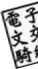 。說明：一、《教育脈動》於104年度由《教育資料與研究》季刊與《 教育人力與發展》雙月刊轉型為電子期刊，並於105年12月 1日改版，以更符合現代閱讀習慣，運用於各種不同平臺線	，有更優質的閱讀體驗，提供更好的服務。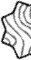 二、有關《教育脈動》電子期刊107年度6月至108年度3月徵稿主題小海報，歡迎下載張貼(如附件2)。三、相關事項惠請聯絡02-7740-7892，或來信pulse@mail.nae r.edu.tw詢問。正本：臺北市政府教育局、新北市政府教育局、桃園市政府教育局、臺中市政府教育局、臺南市政府教育局、高雄市政府教育局、各縣市政府、公私立大專校院國立嘉義大學第1頁， 共2頁1060012671	106/09/25副本：本院教育資源及出版中心(以上均含附件)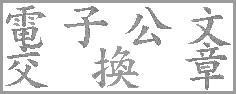 裝訂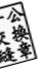 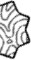 第2頁， 共2頁